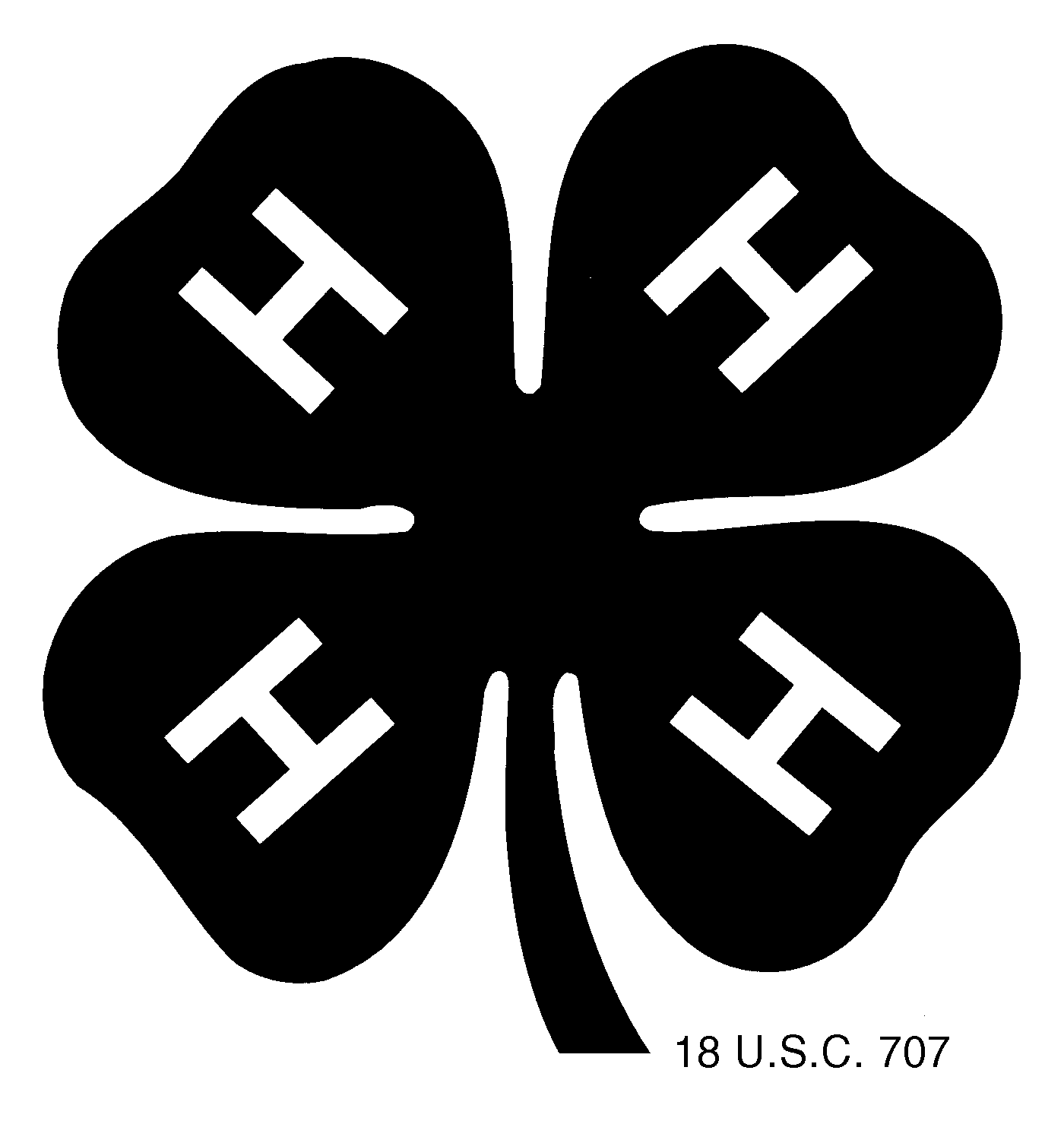 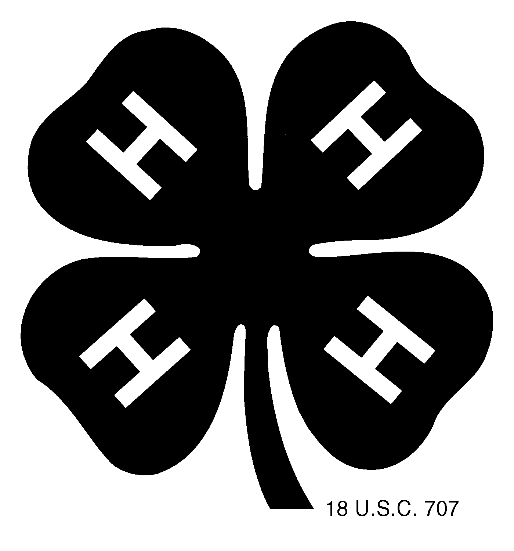 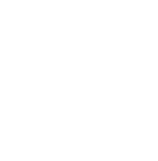 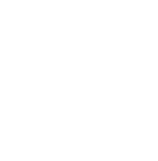 TAT Planning FormTitle: ___________________________________________________Date(s): ___________________Objective(s):_______________________________________________________________________________________________________________________________________________________________________________________________________________________________________________________________What are you going to teach?How are you going to teach it?What supplies will you need?